           Tree Order Form                          2019 Planting Year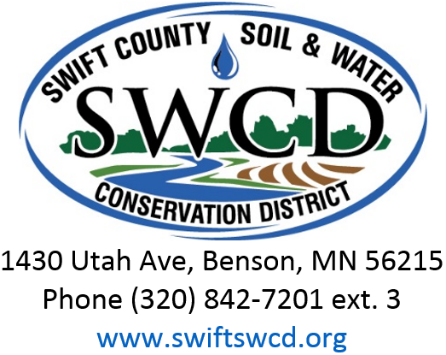            Name - ______________________________________________________       Address - ______________________________________________________   City, State - ______________________________________________________                Zip - ______________________________________________________          Phone - ______________________________________________________*Order early to get the trees you want reserved*All bare root shrubs & trees are sold in bundles of 25 unless noted *You will be notified in April when trees are available for pick-up *Special orders are available please call 320-842-7201 ext. 3ItemAverage Mature SizePrice per Bundle# of BundlesTotalSMALL SHRUBS (All Bare Root)SMALL SHRUBS (All Bare Root)SMALL SHRUBS (All Bare Root)SMALL SHRUBS (All Bare Root)SMALL SHRUBS (All Bare Root)Black Chokeberry5ft - 10ft$43.75Hazelnut (American)10ft - 15ft$43.75High Bush Cranberry10ft - 15ft$43.75Nanking Cherry6ft - 8ft$43.75Redosier Dogwood6ft - 10ft$43.75Common Lilac (Purple)8ft - 12ft$43.75LARGE SHRUB/SMALL TREE (All Bare Root)LARGE SHRUB/SMALL TREE (All Bare Root)LARGE SHRUB/SMALL TREE (All Bare Root)LARGE SHRUB/SMALL TREE (All Bare Root)LARGE SHRUB/SMALL TREE (All Bare Root)American Plum12ft - 20ft$43.75Chokecherry (Common)20ft - 30ft$43.75Mountain Ash15ft - 25ft$43.75Red Splendor Crabapple15ft - 25ft$43.75Nannyberry12ft - 20ft$43.75Juneberry/Serviceberry15ft - 25ft$43.75Silver Buffaloberry12ft - 15ft$43.75LARGE TREES (All Bare Root)LARGE TREES (All Bare Root)LARGE TREES (All Bare Root)LARGE TREES (All Bare Root)LARGE TREES (All Bare Root)Black Cherry40ft - 60ft$43.75Hackberry50ft - 80ft$43.75Bur Oak50ft - 80ft$43.75Northern Red Oak50ft - 80ft$43.75White Oak50ft - 80ft$43.75Red Maple40ft - 70ft$43.75Silver Maple45ft - 75ft$43.75Sugar Maple45ft - 75ft$43.75Common Cottonwood70ft - 100ft$43.75Paper Birch40ft -70ft$43.75Black Walnut60ft - 80ft$43.75Golden Willow20ft - 40ft$43.75ItemAverage Mature SizePrice per Bundle# of BundlesTotalEVERGREENS (All Bare Root)EVERGREENS (All Bare Root)EVERGREENS (All Bare Root)EVERGREENS (All Bare Root)EVERGREENS (All Bare Root)Eastern Red Cedar15ft - 25ft$43.75White Cedar/American Arborvitae20ft - 40ft$43.75Techny Arborvitae20ft - 40ft$43.75Black Hills Spruce40ft - 70ft$43.75Meyer Spruce30ft - 60ft$43.75Norway Spruce40ft - 65ft$43.75Norway/Red Pine50ft - 80ft$43.75Northern White Pine80ft - 100ft$43.75Scotch Pine60ft - 90ft$43.75ItemTree Size*Sold Individually*QuantityTotalEVERGREENS (POTTED)                                                                                              EVERGREENS (POTTED)                                                                                              EVERGREENS (POTTED)                                                                                              EVERGREENS (POTTED)                                                                                              EVERGREENS (POTTED)                                                                                              Eastern Red Cedar (1 gal.)15" - 20"$8.00 eachWhite Cedar/Amer. Arborvitae (1 gal.)15" - 20"$8.00 eachTechny Arborvitae15" - 20"$8.00 eachBlack Hills Spruce (1 gal.)15" - 20"$8.00 eachBlack Hills Spruce (2 gal.)24" - 30"$13.00 eachMeyer Spruce (1 gal.)15" - 20"$8.00 eachMeyer Spruce (2 gal.)24" - 30"$13.00 eachNorway Spruce (1 gal.)15" - 20"$8.00 eachNorthern White Pine (1 gal.)15" - 20"$8.00 eachNorway/Red Pine (1 gal.)15" - 20"$8.00 eachPonderosa Pine (1 gal.)15" - 20"$8.00 eachWEED & ANIMAL CONTROLPriceQuantityWeed Fabric $0.50 per footWeed Fabric Squares (3' x 3')$2.00 eachStaples (6’’)$0.05 eachTree Tubes (4')$3.00 eachTree Tube Stakes (Wood-4')$1.00 eachTREE PLANTING BY SWCDPlanting Fee Per a TreeQuantityBareroot (Trees)$0.75Potted (Trees)$1.25***Minimum Charge of $75.00 for Tree Planting******Minimum Charge of $75.00 for Tree Planting******Minimum Charge of $75.00 for Tree Planting******Minimum Charge of $75.00 for Tree Planting***CUSTOM GRASS SEED MIXES - NOW AVAILABLE *Please call 320-842-7201 (ext. 3) for a quote. Price is based on per an acre. Seed available to meet program requirements.*We also offer broadcast grass seeding service by ATV. Standard rates of $50.00 mobilization fee then $100.00 an hour.RAIN BARRELS$60.00 eachQuantity -DisclaimersTotal Front Page-Swift SWCD can’t guarantee survival rate of shrubs and trees.Total This Page-Swift SWCD reserves the right to substitute sizes or cancel species due to availability.Subtotal-Swift SWCD reserves the right to change prices as needed without notice.Sales Tax - 6.875%-For best selection order by February 1st, 2019.    March 8th, 2019 hard deadlineTotal Order Cost